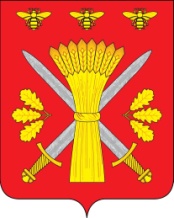 РОССИЙСКАЯ ФЕДЕРАЦИЯОРЛОВСКАЯ ОБЛАСТЬ__________АДМИНИСТРАЦИЯ ТРОСНЯНСКОГО РАЙОНА_________РАСПОРЯЖЕНИЕ« 21 » апреля 2020 года                                                                 № 59-рО назначении публичных слушаний по проектам внесения изменений в Генеральный план и Правила землепользования и застройки Троснянского сельского поселения Троснянского района Орловской области Рассмотрев проекты внесения изменений в Генеральный план и Правила землепользования и застройки Троснянского сельского поселения Троснянского района Орловской области в части приведения в соответствие с требованиями действующего законодательства состава и содержания документов; приведения границ населенных пунктов, а также функционального и территориального зонирования (с учетом унификации их состава) в соответствие со сложившейся градостроительной ситуацией с учетом данных государственного кадастра недвижимости; приведения в соответствие с Классификатором видов разрешенного использования земельных участков, утвержденным приказом Минэкономразвития России от 01.09.2014 года № 540; описания местоположения границ территориальных зон (графического), подготовленных ООО «ГрадПроект» на основании приказа Управления градостроительства, архитектуры и землеустройства Орловской области № 01-22/72 от 09.12.2019 «О разрешении подготовить проекты внесения изменений в Схему территориального планирования Троснянского района Орловской области, Генеральный план и Правила землепользования и застройки Троснянского сельского поселения Троснянского района Орловской области», в том числе в целях строительства объектов «Комплекс зданий и сооружений по откорму свиней, свиноводческого комплекса № 1, площадка № 6 близ н. п. Покровское Троснянского района Орловской области» в границах земельного участка с кадастровым номером 57:08:0010301:317 и отображения газопровода высокого давления согласно фактическому местоположению, руководствуясь статьями 5.1, 24 – 25, 28, 31 – 33 Градостроительного кодекса Российской Федерации, Федеральным законом от 06.10.2003 № 131-ФЗ «Об общих принципах организации местного самоуправления в Российской Федерации», Законом Орловской области от 20.12.2019 № 2441-ОЗ «О перераспределении полномочий между органами местного самоуправления муниципальных образований Орловской области и органами государственной власти Орловской области», решением Троснянского районного Совета народных депутатов от 21.08.2018 № 137 «Об утверждении Положений о порядке организации и проведения общественных обсуждений или публичных слушаний по вопросам, регулирующим градостроительную деятельность на территории сельских поселений Троснянского района Орловской области»:1. Провести публичные слушания по проектам внесения изменений в Генеральный план и Правила землепользования и застройки Троснянского сельского поселения Троснянского района Орловской области в части:- приведения в соответствие с требованиями действующего законодательства состава и содержания документов;- приведения границ населенных пунктов, а также функционального и территориального зонирования (с учетом унификации их состава) в соответствие со сложившейся градостроительной ситуацией с учетом данных государственного кадастра недвижимости;- приведения в соответствие с Классификатором видов разрешенного использования земельных участков, утвержденным приказом Минэкономразвития России от 01.09.2014 года № 540;- описания местоположения границ территориальных зон (графического), в том числе в целях строительства объектов «Комплекс зданий и сооружений по откорму свиней, свиноводческого комплекса № 1, площадка № 6 близ н. п. Покровское Троснянского района Орловской области» в границах земельного участка с кадастровым номером 57:08:0010301:317 и отображения газопровода высокого давления согласно фактическому местоположению, в следующих населенных пунктах Троснянского сельского поселения:- в связи с тем, что населенные пункты Тросна, Малая Тросна, Ефратово, Барково находятся в зоне получасовой шаговой доступности, провести публичные слушания для вышеуказанных населенных пунктов 10 июня 2020 г. в 10 часов 00 минут в здании администрации Троснянского района (актовый зал), по адресу: Орловская область, Троснянский район, с. Тросна, д. 4;- д. Верхнее Муханово – 10 июня 2020 г. в 12 часов 00 минут по адресу: Орловская область, Троснянский район, д. Верхнее Муханово, около здания бывшего магазина;- д. Игинка – 10 июня 2020 г. в 13 часов 00 минут по адресу: Орловская область, Троснянский район, д. Игинка, домовладение № 6;- в связи с тем, что населенные пункты Сомово, Саковнинки, Козловка находятся в зоне получасовой шаговой доступности провести публичные слушания для вышеуказанных населенных пунктов 11 июня 2020 г. в 10 часов 00 минут по адресу: Орловская область, Троснянский район, д. Сомово в здании Сомовского Дома культуры;- д. Верхняя Морозиха – 11 июня 2020 г. в 11 часов 00 минут по адресу: Орловская область, Троснянский район, д. Верхняя Морозиха, домовладение № 16;-д. Средняя Морозиха – 11 июня 2020 г. в 12 часов 00 минут по адресу: Орловская область, Троснянский район, д. Средняя Морозиха, домовладение № 15;- д. Нижняя Морозиха – 11 июня 2020 г. в 13 часов 00 минут по адресу: Орловская область, Троснянский район, д. Нижняя Морозиха, около фельдшерско-акушерского пункта;- д. Новые Турьи – 15 июня 2020 г. в 10 часов 00 минут по адресу: Орловская область, Троснянский район, д. Новые Турьи, около здания магазина;- д. Гранкино – 15 июня 2020 г. в 11 часов 30 минут по адресу: Орловская область, Троснянский район, д. Гранкино, около здания магазина;- д. Яковлево – 15 июня 2020 г. в 12 часов 30 минут по адресу: Орловская область, Троснянский район, д. Яковлево, домовладение № 32;- д. Ладаревские выселки – 15 июня 2020 г. в 13 часов 30 минут по адресу: Орловская область, Троснянский район, д. Ладаревские выселки, домовладение № 6;- д. Хитровка – 16 июня 2020 г. в 10 часов 00 минут по адресу: Орловская область, Троснянский район, д. Хитровка, домовладение № 5;- д. Ладарево – 16 июня 2020 г. в 11 часов 00 минут по адресу: Орловская область, Троснянский район, д. Ладарево, около здания бывшего магазина;- д. Ильино-Нагорное – 16 июня 2020 г. в 12 часов 00 минут по адресу: Орловская область, Троснянский район, д. Ильино-Нагорное, около здания фельдшерско-акушерского пункта;- д. Покровское – 16 июня 2020 г. в 13 часов 00 минут по адресу: Орловская область, Троснянский район, д. Покровское, домовладение № 18;- д. Лаврово – 16 июня 2020 г. в 14 часов 00 минут по адресу: Орловская область, Троснянский район, д. Лаврово, домовладение № 4а;В населенных пунктах Разновилье, Корсаково, Красногорская Троснянского сельского поселения Троснянского района Орловской области в связи с отсутствием жителей публичные слушания не проводить.2. Комиссии по землепользованию и застройке Троснянского района обеспечить проведение экспозиции в отделе строительства, архитектуры и ЖКХ администрации Троснянского района в период с 24 апреля 2020 года по 10 июня 2020 года в рабочие дни с 9-00 до 17-00 часов (перерыв на обед с 13-00 до 14-00 часов) по адресу: Орловская область, Троснянский район, с. Тросна, ул. Ленина, д. 4, кабинет отдела строительства, архитектуры и ЖКХ.3. Заинтересованные лица могут представить в администрацию Троснянского района Орловской области предложения и замечания для включения их в протокол публичных слушаний в период с 24 апреля 2020 года по 10 июня 2020 года в рабочие дни с 9.00 до 17.00 по адресу: Орловская область, Троснянский район, с. Тросна, ул. Ленина, д. 4, кабинет отдела строительства, архитектуры и ЖКХ:1) в письменной или устной форме в ходе проведения собрания или собраний участников публичных слушаний;2) в письменной форме в адрес организатора публичных слушаний;3) посредством записи в книге (журнале) учета посетителей экспозиции проекта, подлежащего рассмотрению публичных слушаниях.Предложения и замечания должны содержать конкретные рекомендации по обсуждаемому вопросу.Представленные предложения, замечания, рекомендации и иные информационные материалы подлежат обязательному рассмотрению на публичных слушаниях.4. Разместить проекты изменений в Генеральный план и Правила землепользования и застройки Троснянского сельского поселения Троснянского района Орловской области на официальном Интернет-сайте Троснянского района Орловской области (www.adm-trosna.ru).5. Настоящее распоряжение опубликовать в газете "Сельские зори" и разместить на официальном сайте администрации Троснянского района.6. Контроль за исполнением распоряжения возложить на заместителя главы администрации района Фроловичева А. В.Глава района                                                                                      А. И. Насонов